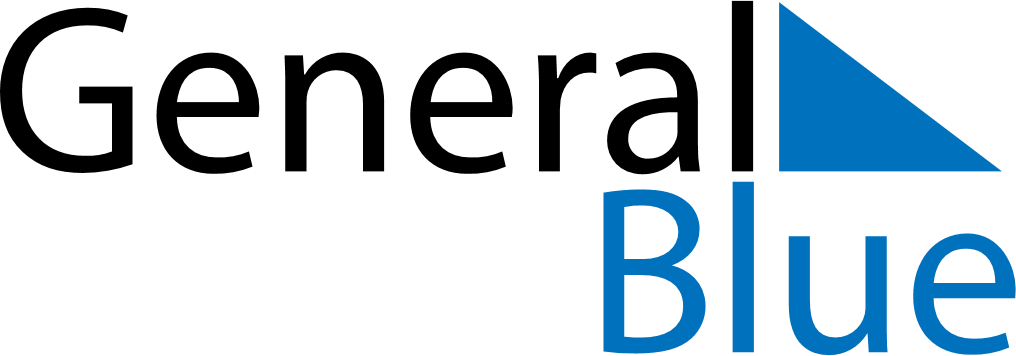 October 2021October 2021October 2021BrazilBrazilMondayTuesdayWednesdayThursdayFridaySaturdaySunday1234567891011121314151617Our Lady of Aparecida1819202122232425262728293031